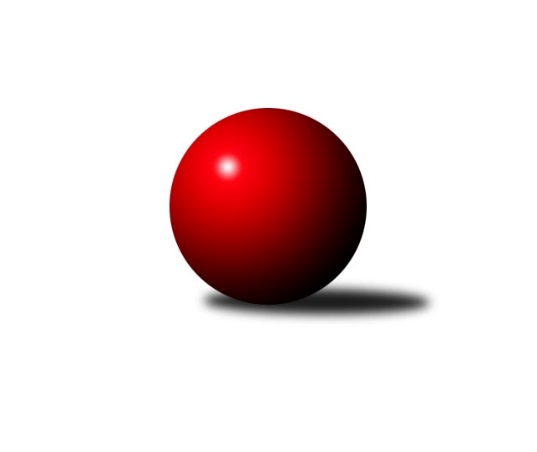 Č.5Ročník 2021/2022	12.11.2021Nejlepšího výkonu v tomto kole: 2709 dosáhlo družstvo: TJ Centropen Dačice EJihočeský KP2 2021/2022Výsledky 5. kolaSouhrnný přehled výsledků:TJ Sokol Chýnov A	- Kuželky Borovany A	3:5	2519:2544	5.0:7.0	12.11.TJ Blatná B	- TJ Spartak Trhové Sviny A	6:2	2661:2632	7.0:5.0	12.11.TJ Sokol Slavonice B	- TJ Loko. Č. Velenice B	1:7	2500:2605	3.0:9.0	12.11.TJ Centropen Dačice E	- TJ Kunžak B	8:0	2709:2507	8.0:4.0	12.11.Tabulka družstev:	1.	TJ Centropen Dačice E	4	4	0	0	29.0 : 3.0 	34.0 : 14.0 	 2770	8	2.	Kuželky Borovany A	4	4	0	0	23.0 : 9.0 	30.0 : 18.0 	 2510	8	3.	TJ Loko. Č. Velenice B	5	3	0	2	24.0 : 16.0 	34.0 : 26.0 	 2625	6	4.	TJ Sokol Slavonice B	4	2	0	2	15.0 : 17.0 	20.0 : 28.0 	 2554	4	5.	TJ Spartak Trhové Sviny A	5	2	0	3	20.0 : 20.0 	31.0 : 29.0 	 2536	4	6.	TJ Blatná B	4	1	0	3	12.0 : 20.0 	21.0 : 27.0 	 2614	2	7.	TJ Sokol Chýnov A	5	1	0	4	14.0 : 26.0 	25.0 : 35.0 	 2423	2	8.	TJ Kunžak B	5	1	0	4	7.0 : 33.0 	21.0 : 39.0 	 2407	2Podrobné výsledky kola:	 TJ Sokol Chýnov A	2519	3:5	2544	Kuželky Borovany A	Miroslav Mašek	 	 201 	 225 		426 	 1:1 	 398 	 	202 	 196		Václav Ondok	Libuše Hanzálková	 	 241 	 170 		411 	 1:1 	 413 	 	208 	 205		Jitka Šimková	Vendula Burdová	 	 186 	 198 		384 	 0:2 	 441 	 	211 	 230		Čestmír Siebenbrunner	Alena Kovandová	 	 221 	 224 		445 	 1:1 	 429 	 	204 	 225		Martin Soukup	Dušan Straka	 	 190 	 206 		396 	 1:1 	 411 	 	222 	 189		Karel Jirkal	Pavel Bronec	 	 236 	 221 		457 	 1:1 	 452 	 	225 	 227		Jiří Malovanýrozhodčí: Oldřich RoubekNejlepší výkon utkání: 457 - Pavel Bronec	 TJ Blatná B	2661	6:2	2632	TJ Spartak Trhové Sviny A	Lukáš Drnek	 	 220 	 221 		441 	 1:1 	 439 	 	214 	 225		Pavel Zeman	Robert Flandera	 	 215 	 238 		453 	 1:1 	 439 	 	230 	 209		Josef Troup	Filip Cheníček	 	 223 	 252 		475 	 2:0 	 440 	 	212 	 228		Pavel Stodolovský	Libor Slezák	 	 207 	 227 		434 	 2:0 	 418 	 	204 	 214		Jan Dvořák	Jiří Minařík	 	 200 	 232 		432 	 1:1 	 444 	 	214 	 230		František Vávra	Ondřej Fejtl	 	 215 	 211 		426 	 0:2 	 452 	 	218 	 234		Jiří Rebanrozhodčí: Zdeněk SvačinaNejlepší výkon utkání: 475 - Filip Cheníček	 TJ Sokol Slavonice B	2500	1:7	2605	TJ Loko. Č. Velenice B	Jiří Ondrák st.	 	 184 	 202 		386 	 0:2 	 431 	 	201 	 230		Jiří Novotný	Miroslav Bartoška	 	 198 	 223 		421 	 0:2 	 464 	 	233 	 231		David Marek	Ladislav Chalupa	 	 215 	 231 		446 	 2:0 	 407 	 	208 	 199		Petra Holá	Karel Cimbálník	 	 208 	 213 		421 	 1:1 	 426 	 	227 	 199		David Holý	Jiří Pšenčík	 	 208 	 219 		427 	 0:2 	 448 	 	218 	 230		Roman Osovský	Rudolf Borovský	 	 204 	 195 		399 	 0:2 	 429 	 	222 	 207		Rudolf Baldíkrozhodčí: Josef SmažilNejlepší výkon utkání: 464 - David Marek	 TJ Centropen Dačice E	2709	8:0	2507	TJ Kunžak B	Petr Vojtíšek	 	 242 	 245 		487 	 2:0 	 408 	 	217 	 191		Jiří Brát	Michaela Kopečná	 	 227 	 207 		434 	 1:1 	 401 	 	193 	 208		Jan Zeman	Miloš Křížek	 	 225 	 215 		440 	 1:1 	 408 	 	185 	 223		Radek Burian	Pavlína Karešová	 	 239 	 205 		444 	 1:1 	 424 	 	214 	 210		Ondřej Mrkva	Miroslav Kolář	 	 237 	 236 		473 	 2:0 	 452 	 	222 	 230		Josef Brtník	Stanislav Dvořák	 	 228 	 203 		431 	 1:1 	 414 	 	189 	 225		Karel Hanzalrozhodčí: Vedoucí družstevNejlepší výkon utkání: 487 - Petr VojtíšekPořadí jednotlivců:	jméno hráče	družstvo	celkem	plné	dorážka	chyby	poměr kuž.	Maximum	1.	Zdeněk Pospíchal 	TJ Centropen Dačice E	481.00	313.0	168.0	1.0	2/2	(524)	2.	Miroslav Kolář 	TJ Centropen Dačice E	477.67	311.8	165.8	2.8	2/2	(491)	3.	Petr Vojtíšek 	TJ Centropen Dačice E	474.00	318.7	155.3	0.7	2/2	(487)	4.	Rudolf Baldík 	TJ Loko. Č. Velenice B	458.25	310.3	148.0	3.4	4/4	(496)	5.	Michaela Kopečná 	TJ Centropen Dačice E	451.33	313.5	137.8	6.5	2/2	(468)	6.	David Marek 	TJ Loko. Č. Velenice B	449.00	306.9	142.1	5.4	4/4	(477)	7.	Ondřej Fejtl 	TJ Blatná B	444.00	305.0	139.0	7.5	4/4	(479)	8.	Filip Cheníček 	TJ Blatná B	443.50	311.3	132.3	7.3	4/4	(475)	9.	Jiří Minařík 	TJ Blatná B	439.75	305.8	134.0	6.5	4/4	(458)	10.	Miloš Křížek 	TJ Centropen Dačice E	439.50	302.2	137.3	6.8	2/2	(452)	11.	Karel Cimbálník 	TJ Sokol Slavonice B	438.50	291.5	147.0	5.0	2/2	(451)	12.	Stanislav Dvořák 	TJ Centropen Dačice E	436.75	304.5	132.3	4.0	2/2	(443)	13.	Jiří Novotný 	TJ Loko. Č. Velenice B	435.75	298.8	137.0	4.9	4/4	(492)	14.	Jiří Pšenčík 	TJ Sokol Slavonice B	434.83	302.3	132.5	7.7	2/2	(454)	15.	David Holý 	TJ Loko. Č. Velenice B	434.50	309.6	124.9	5.8	4/4	(474)	16.	Libor Slezák 	TJ Blatná B	433.00	298.5	134.5	7.8	4/4	(484)	17.	Jiří Reban 	TJ Spartak Trhové Sviny A	432.33	303.3	129.0	5.2	3/3	(457)	18.	Robert Flandera 	TJ Blatná B	432.25	299.8	132.5	5.5	4/4	(453)	19.	Josef Troup 	TJ Spartak Trhové Sviny A	432.00	294.8	137.2	4.4	3/3	(451)	20.	Alena Kovandová 	TJ Sokol Chýnov A	430.89	297.0	133.9	3.7	3/3	(461)	21.	Pavel Bronec 	TJ Sokol Chýnov A	429.33	291.8	137.6	7.6	3/3	(485)	22.	Jiří Ondrák  st.	TJ Sokol Slavonice B	428.83	297.3	131.5	8.7	2/2	(451)	23.	Pavel Zeman 	TJ Spartak Trhové Sviny A	427.78	288.7	139.1	6.8	3/3	(439)	24.	Karel Jirkal 	Kuželky Borovany A	427.17	291.5	135.7	3.3	3/3	(441)	25.	Josef Brtník 	TJ Kunžak B	426.80	298.4	128.4	8.0	5/5	(458)	26.	Martin Soukup 	Kuželky Borovany A	425.83	293.2	132.7	8.0	3/3	(445)	27.	Petra Holá 	TJ Loko. Č. Velenice B	425.00	294.8	130.2	5.2	3/4	(461)	28.	Jiří Baldík 	TJ Loko. Č. Velenice B	424.67	284.7	140.0	7.0	3/4	(491)	29.	Ladislav Chalupa 	TJ Sokol Slavonice B	424.33	284.8	139.5	4.5	2/2	(446)	30.	Václav Ondok 	Kuželky Borovany A	422.33	291.7	130.7	6.7	3/3	(455)	31.	František Vávra 	TJ Spartak Trhové Sviny A	421.17	288.3	132.8	7.5	3/3	(444)	32.	Lukáš Drnek 	TJ Blatná B	421.00	304.5	116.5	8.5	4/4	(448)	33.	Miroslav Bartoška 	TJ Sokol Slavonice B	417.83	293.5	124.3	5.8	2/2	(437)	34.	Čestmír Siebenbrunner 	Kuželky Borovany A	417.00	294.0	123.0	4.5	2/3	(441)	35.	Dušan Straka 	TJ Sokol Chýnov A	416.11	289.7	126.4	7.6	3/3	(449)	36.	Pavel Stodolovský 	TJ Spartak Trhové Sviny A	414.50	299.2	115.3	9.5	2/3	(440)	37.	Jiří Malovaný 	Kuželky Borovany A	413.83	296.8	117.0	7.8	3/3	(452)	38.	Jan Ležák 	TJ Sokol Slavonice B	409.75	295.0	114.8	10.5	2/2	(419)	39.	Jan Dvořák 	TJ Spartak Trhové Sviny A	407.67	292.5	115.2	9.3	3/3	(429)	40.	Karel Hanzal 	TJ Kunžak B	404.20	293.2	111.0	11.2	5/5	(414)	41.	Jitka Šimková 	Kuželky Borovany A	404.00	288.2	115.8	10.2	3/3	(419)	42.	Vendula Burdová 	TJ Sokol Chýnov A	401.00	285.3	115.8	7.3	2/3	(470)	43.	Radek Burian 	TJ Kunžak B	401.00	286.6	114.4	9.6	5/5	(449)	44.	Ondřej Mrkva 	TJ Kunžak B	398.75	279.8	119.0	9.5	4/5	(430)	45.	Jiří Brát 	TJ Kunžak B	393.60	281.0	112.6	9.6	5/5	(408)	46.	Miroslav Mašek 	TJ Sokol Chýnov A	386.78	278.8	108.0	9.6	3/3	(433)	47.	Libuše Hanzálková 	TJ Sokol Chýnov A	385.22	264.7	120.6	12.3	3/3	(417)	48.	Jan Zeman 	TJ Kunžak B	384.20	280.4	103.8	12.0	5/5	(401)		Pavlína Karešová 	TJ Centropen Dačice E	455.67	307.7	148.0	4.7	1/2	(488)		Roman Osovský 	TJ Loko. Č. Velenice B	448.00	316.0	132.0	3.0	1/4	(448)		Josef Svoboda 	TJ Spartak Trhové Sviny A	419.00	287.0	132.0	12.0	1/3	(419)		Jindřich Soukup 	Kuželky Borovany A	417.50	290.0	127.5	5.0	1/3	(429)		Jan Kobliha 	Kuželky Borovany A	412.00	294.0	118.0	10.0	1/3	(412)		Denisa Šimečková 	TJ Spartak Trhové Sviny A	411.50	277.5	134.0	5.5	1/3	(420)		Rudolf Borovský 	TJ Sokol Slavonice B	399.00	284.0	115.0	7.0	1/2	(399)		Vlastimil Škrabal 	TJ Kunžak B	393.00	288.0	105.0	8.0	1/5	(393)Sportovně technické informace:Starty náhradníků:registrační číslo	jméno a příjmení 	datum startu 	družstvo	číslo startu3085	Rudolf Borovský	12.11.2021	TJ Sokol Slavonice B	1x25843	Vendula Burdová	12.11.2021	TJ Sokol Chýnov A	4x23619	Čestmír Siebenbrunner	12.11.2021	Kuželky Borovany A	2x
Hráči dopsaní na soupisku:registrační číslo	jméno a příjmení 	datum startu 	družstvo	Program dalšího kola:6. kolo19.11.2021	pá	17:00	Kuželky Borovany A - TJ Blatná B	19.11.2021	pá	17:30	TJ Kunžak B - TJ Loko. Č. Velenice B	19.11.2021	pá	17:30	TJ Sokol Chýnov A - TJ Centropen Dačice E	19.11.2021	pá	18:00	TJ Spartak Trhové Sviny A - TJ Sokol Slavonice B	Nejlepší šestka kola - absolutněNejlepší šestka kola - absolutněNejlepší šestka kola - absolutněNejlepší šestka kola - absolutněNejlepší šestka kola - dle průměru kuželenNejlepší šestka kola - dle průměru kuželenNejlepší šestka kola - dle průměru kuželenNejlepší šestka kola - dle průměru kuželenNejlepší šestka kola - dle průměru kuželenPočetJménoNázev týmuVýkonPočetJménoNázev týmuPrůměr (%)Výkon4xPetr VojtíšekDačice E4871xDavid MarekČ. Velenice B111.444641xFilip CheníčekBlatná B4752xPetr VojtíšekDačice E109.894874xMiroslav KolářDačice E4731xFilip CheníčekBlatná B108.34752xDavid MarekČ. Velenice B4641xRoman OsovskýČ. Velenice B107.64483xPavel BronecChýnov A4571xLadislav ChalupaSlavonice B107.124461xRobert FlanderaBlatná B4533xPavel BronecChýnov A106.85457